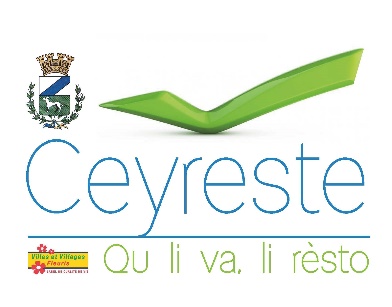 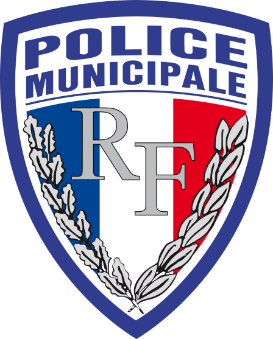 OBLIGATION D'ELAGAGE…En application de l'article D. 161-24 du Code Rural, les branches et racines des arbres qui avancent sur l'emprise des chemins ruraux doivent être coupées, à la diligence des propriétaires ou exploitants, dans des conditions qui sauvegardent la sûreté et la commodité du passage ainsi que la conservation du chemin.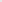 Le maire peut prévoir, dans le cadre des pouvoirs de police qu'il détient au terme de l'article L.2212-2 et L 2212-2.2 du Code Général des Collectivités Territoriales, D'imposer aux riverains des voies relevant de sa compétence de procéder à l'élagage ou à l'abattage des arbres de leur propriété menaçant de tomber sur lesdites voies, ou mettant plus largement en cause la sécurité sur les voies publiques communales par une contravention de 1 ère classe.En outre, le maire est compétent pour établir les servitudes de visibilité prévues à l'article L. 144-2 du Code de la Voirie Routière qui peuvent comporter l'obligation de « supprimer les plantations gênantes » pour les propriétés riveraines ou voisines des voies publiques, situées à proximité de croisements, virages ou points dangereux ou incommodes pour la circulation publique.Punir d'une amende prévue pour les contraventions de la cinquième classe ceux qui « en l'absence d'autorisation, auront établi ou laissé croître des arbres ou haies à moins de deux mètres de la limite du domaine public routier » dont il est responsable.Procéder à l’élagage d'office des travaux sur les voies publiques, aux frais des propriétaires négligents, des abords des voies communales, comme pour les chemins ruraux par l'article L. 2212-2-2 du Code Général des Collectivités Territoriales, créé par l'article 78 de loi de simplification et d'amélioration de la qualité en date du 17 mai 201 1.Constat réalisé par la Police Municipale le _______________________________________.Merci d'élaguer votre haie (arbres et végétaux), en limite de votre propriété située ____________________________________________________________________________ 13600 Ceyreste.Rappel :  Arreté préfectoral du 20/12/2013 Le brûlage des déchets verts est interdit